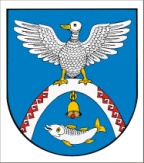 Двадцать пятая сессия                                                № 199седьмого созыва                  			     	     27 октября 2021 года    Об утверждении Положения об обеспечении доступа к информации о деятельностиорганов местного самоуправления Новоторъяльского муниципального района Республики Марий ЭлРуководствуясь Федеральным законом от 09 февраля 2009 г. № 8-ФЗ 
«Об обеспечении доступа к информации о деятельности государственных органов и органов местного самоуправления», Уставом Новоторъяльского муниципального района Республики Марий Эл, Собрание депутатов Новоторъяльского муниципального района 
Республики Марий ЭлРЕШИЛО:Утвердить прилагаемое Положение об обеспечении доступа 
к информации о деятельности органов местного самоуправления Новоторъяльского муниципального района Республики Марий Эл.Обнародовать настоящее решение на информационном стенде Собрания депутатов Новоторъяльского муниципального района 
Республики Марий Эл в установленном порядке и разместить 
в информационно-телекоммуникационной сети «Интернет» официальный интернет-портал Республики Марий Эл (адрес доступа:  http://mari-el.gov.ru/toryal). Настоящее решение вступает в силу после  его обнародования.4. Контроль за исполнением настоящего решения возложить 
на постоянную комиссию  по социальным вопросам, законности 
и правопорядку.Глава Новоторъяльского муниципального района                                                         Е. НебогатиковПоложение об обеспечении доступа к информации о деятельностиорганов местного самоуправления Новоторъяльского муниципального района Республики Марий ЭлОбщие положенияПоложение об обеспечении доступа к информации 
о деятельности органов местного самоуправления Новоторъяльского муниципального района Республики Марий Эл (далее - Положение) разработано во исполнение Федерального закона от 09 февраля 2009 г. 
№ 8-ФЗ «Об обеспечении доступа к информации о деятельности государственных органов и органов местного самоуправления» (далее - Федеральный закон) и распространяется на отношения, связанные 
с обеспечением доступа пользователей информацией к информации 
о деятельности органов местного самоуправления Новоторъяльского муниципального района Республики Марий Эл.Для целей настоящего в настоящем Положении, используются следующие основные понятия в значениях, установленных Федеральным законом:1) информация о деятельности органов местного самоуправления - информация (в том числе документированная), созданная в пределах своих полномочий органами местного самоуправления или организациями, подведомственными органам местного самоуправления (далее - подведомственные организации), либо поступившая в указанные органы 
и организации. К информации о деятельности органов местного самоуправления относятся также законы и иные нормативные правовые акты, а к информации о деятельности органов местного самоуправления - муниципальные правовые акты, устанавливающие структуру, полномочия, порядок формирования и деятельности указанных органов и организаций, иная информация, касающаяся их деятельности;2) пользователь информацией - гражданин (физическое лицо), организация (юридическое лицо), общественное объединение, осуществляющие поиск информации о деятельности органов местного самоуправления. Пользователями информацией являются также государственные органы, органы местного самоуправления, осуществляющие поиск указанной информации в соответствии с настоящим Федеральным законом;3) запрос - обращение пользователя информацией в устной или письменной форме, в том числе в виде электронного документа, в орган местного самоуправления либо к его должностному лицу о предоставлении информации о деятельности этого органа;4) органы местного самоуправления Новоторъяльского муниципального района Республики Марий Эл – Собрание депутатов Новоторъяльского муниципального района Республики Марий Эл (представительный орган) и администрация Новоторъяльского муниципального района Республики Марий Эл (исполнительно-распорядительный орган) (далее - органы местного самоуправления).1.3. Доступ к информации о деятельности органов местного самоуправления может обеспечиваться следующими способами:1) обнародование (опубликование) органами местного самоуправления информации о своей деятельности в средствах массовой информации;2) размещение органами местного самоуправления информации 
о своей деятельности в сети "Интернет";3) размещение органами местного самоуправления информации 
о своей деятельности в помещениях, занимаемых указанными органами, 
и в иных отведенных для этих целей местах;4) ознакомление пользователей информацией   о деятельности органов местного самоуправления в помещениях, занимаемых указанными органами, а также через библиотечные и архивные фонды;5) присутствие граждан (физических лиц), в том числе представителей организаций (юридических лиц), общественных объединений, органов местного самоуправления, на заседаниях коллегиальных органов местного самоуправления, а также на заседаниях коллегиальных органов государственных органов и коллегиальных органов местного самоуправления;6) предоставление пользователям информацией по их запросу информации о деятельности органов местного самоуправления;7) другими способами, предусмотренными законами и (или) иными нормативными правовыми актами, а в отношении доступа к информации 
о деятельности органов местного самоуправления - также муниципальными правовыми актами.1.4. Информация о деятельности органов местного самоуправления может предоставляться в устной форме и в виде документированной информации, в том числе в виде электронного документа.Общедоступная информация о деятельности органов местного самоуправления предоставляется органами местного самоуправления неограниченному кругу лиц посредством ее размещения в сети "Интернет" 
в форме открытых данных.Информация о деятельности органов местного самоуправления 
в устной форме предоставляется пользователям информацией во время приема. Указанная информация предоставляется также по телефонам справочных служб органов местного самоуправления либо по телефонам должностных лиц, уполномоченных органом местного самоуправления на ее предоставление.II. Размещение органами местного самоуправленияинформации о своей деятельности в сети «Интернет»2.1. Органы местного самоуправления для размещения информации 
о своей деятельности используют сеть «Интернет», в которой создают официальные сайты с указанием адресов электронной почты, по которым пользователем информацией может быть направлен запрос и получена запрашиваемая информация. 2.2. Основными требованиями при обеспечении доступа к информации 
о деятельности органов местного самоуправления являются:1) достоверность предоставляемой информации о деятельности органов местного самоуправления;2) соблюдение сроков и порядка предоставления информации о деятельности органов местного самоуправления;3) изъятие из предоставляемой информации о деятельности органов местного самоуправления сведений, относящихся к информации ограниченного доступа;4) создание органами местного самоуправления в пределах своих полномочий организационно-технических и других условий, необходимых для реализации права на доступ к информации о деятельности органов местного самоуправления, а также создание муниципальных информационных систем для обслуживания пользователей информацией;5) учет расходов, связанных с обеспечением доступа к информации о деятельности органов местного самоуправления при планировании бюджетных ассигнований на финансирования указанных органов.2.3. Информация о деятельности органов местного самоуправления, размещаемая указанными органами в сети "Интернет" содержит:1) общую информацию  об органе местного самоуправления, в том числе:а) наименование и структуру органа местного самоуправления, почтовый адрес, адрес электронной почты (при наличии), номера телефонов справочных служб органа местного самоуправления;б) сведения о полномочиях органа местного самоуправления, задачах 
и функциях структурных подразделений указанных органов, а также перечень законов и иных нормативных правовых актов, определяющих 
эти полномочия, задачи и функции;г) перечень подведомственных организаций (при наличии), сведения 
об их задачах и функциях, а также почтовые адреса, адреса электронной почты (при наличии), номера телефонов справочных служб подведомственных организаций;д) сведения о руководителях органа местного самоуправления, 
его структурных подразделений, руководителях подведомственных организаций (фамилии, имена, отчества, а также при согласии указанных лиц иные сведения о них);ж) сведения о средствах массовой информации, учрежденных органом местного самоуправления (при наличии);2) информацию о нормотворческой деятельности органа местного самоуправления, в том числе:а) муниципальные правовые акты, изданные органом местного самоуправления, включая сведения о внесении в них изменений, признании их утратившими силу, признании их судом недействующими, а также сведения о государственной регистрации муниципальных правовых актов 
в случаях, установленных законодательством Российской Федерации;б) тексты проектов нормативных правовых актов, внесенных 
в представительные органы муниципальных образований;в) информацию о закупках товаров, работ, услуг для обеспечения муниципальных нужд в соответствии с законодательством Российской Федерации о контрактной системе в сфере закупок товаров, работ, услуг для обеспечения государственных и муниципальных нужд;г) административные регламенты, стандарты муниципальных услуг;д) установленные формы обращений, заявлений и иных документов, принимаемых органом местного самоуправления к рассмотрению 
в соответствии с законами и иными нормативными правовыми актами, муниципальными правовыми актами;е) порядок обжалования муниципальных правовых актов;3) информацию об участии органа местного самоуправления в целевых 
и иных программах, международном сотрудничестве, включая официальные тексты соответствующих международных договоров Российской Федерации, а также о мероприятиях, проводимых органом местного самоуправления, 
в том числе сведения об официальных визитах и о рабочих поездках руководителей и официальных делегаций органа местного самоуправления;4) информацию о состоянии защиты населения и территорий 
от чрезвычайных ситуаций и принятых мерах по обеспечению 
их безопасности, о прогнозируемых и возникших чрезвычайных ситуациях, 
о приемах и способах защиты населения от них, а также иную информацию, подлежащую доведению органом местного самоуправления до сведения граждан и организаций в соответствии с федеральными законами, законами Республики Марий Эл;5) информацию о результатах проверок, проведенных органом местного самоуправления, подведомственными организациями в пределах 
их полномочий, а также о результатах проверок, проведенных в органе местного самоуправления, подведомственных организациях;6) тексты официальных выступлений и заявлений руководителей 
и заместителей руководителей органа местного самоуправления;7) статистическую информацию о деятельности органа местного самоуправления, в том числе:а) статистические данные и показатели, характеризующие состояние 
и динамику развития экономической, социальной и иных сфер жизнедеятельности, регулирование которых отнесено к полномочиям органа местного самоуправления;б) сведения об использовании органом местного самоуправления, подведомственными организациями выделяемых бюджетных средств;в) сведения о предоставленных организациям и индивидуальным предпринимателям льготах, отсрочках, рассрочках, о списании задолженности по платежам в бюджеты бюджетной системы Российской Федерации;8) информацию о кадровом обеспечении органа местного самоуправления, в том числе:а) порядок поступления граждан на муниципальную службу;б) сведения о вакантных должностях муниципальной службы, имеющихся в органе местного самоуправления;в) квалификационные требования к кандидатам на замещение вакантных должностей муниципальной службы;г) условия и результаты конкурсов на замещение вакантных должностей муниципальной службы;д) номера телефонов, по которым можно получить информацию 
по вопросу замещения вакантных должностей в органе местного самоуправления;е) перечень образовательных учреждений, подведомственных органу местного самоуправления (при наличии), с указанием почтовых адресов образовательных организаций, а также номеров телефонов, по которым можно получить информацию справочного характера об этих образовательных организациях;9) информацию о работе органа местного самоуправления 
с обращениями граждан (физических лиц), организаций (юридических лиц), общественных объединений, органов местного самоуправления, в том числе:а) порядок и время приема граждан (физических лиц), в том числе представителей организаций (юридических лиц), общественных объединений, органов местного самоуправления, порядок рассмотрения 
их обращений с указанием актов, регулирующих эту деятельность;б) фамилию, имя и отчество руководителя подразделения или иного должностного лица, к полномочиям которых отнесены организация приема лиц, указанных в подпункте "а" настоящего пункта, обеспечение рассмотрения их обращений, а также номер телефона, по которому можно получить информацию справочного характера;в) обзоры обращений лиц, указанных в подпункте "а" настоящего пункта, а также обобщенную информацию о результатах рассмотрения этих обращений и принятых мерах.2.4. Органы местного самоуправления наряду с информацией, указанной в пункте 2.3 настоящего Положения и относящейся к их деятельности, могут размещать в сети "Интернет" иную информацию о своей деятельности.2.4.1. Информация о кадровом обеспечении органа местного самоуправления, указанная в подпункте 8 ("б" - "д")  пункта 2.3, размещается также на официальном сайте федеральной государственной информационной системы в области государственной службы в сети "Интернет" в порядке, определяемом Правительством Российской Федерации. 2.5. Перечни информации о деятельности органа местного самоуправления утверждаются муниципальными правовыми актами органов местного самоуправления.2.6. По решению органа местного самоуправления в установленном ими порядке пользователю информацией может быть предоставлена возможность ознакомиться с информацией об их деятельности в помещениях, занимаемых органом местного самоуправления.2.7. Орган местного самоуправления, не имеющий возможности размещать информацию о своей деятельности в сети "Интернет", обеспечивает пользователям информацией возможность ознакомиться 
с указанной информацией в помещениях, занимаемых этим органом местного самоуправления.2.8. Ознакомление пользователей информацией с информацией 
о деятельности органов местного самоуправления, находящейся 
в библиотечных и архивных фондах, осуществляется в порядке, установленном законодательством Российской Федерации, законодательством Республики Марий Эл, муниципальными правовыми актами.2.9. Информация о деятельности органов местного самоуправления 
по запросу предоставляется в виде ответа на запрос, в котором содержится или к которому прилагается запрашиваемая информация либо в котором 
в соответствии с частью 2.13 настоящего Положения содержится мотивированный отказ в предоставлении указанной информации. В ответе 
на запрос указываются наименование, почтовый адрес органа местного самоуправления, должность лица, подписавшего ответ, а также реквизиты ответа на запрос (регистрационный номер и дата).2.10. При запросе информации о деятельности органов местного самоуправления, опубликованной в средствах массовой информации либо размещенной в сети "Интернет", в ответе на запрос орган местного самоуправления может ограничиться указанием названия, даты выхода 
и номера средства массовой информации, в котором опубликована запрашиваемая информация, и (или) электронного адреса официального сайта, на котором размещена запрашиваемая информация.2.11. В случае, если запрашиваемая информация относится 
к информации ограниченного доступа, в ответе на запрос указываются вид, наименование, номер и дата принятия акта, в соответствии с которым доступ к этой информации ограничен. В случае, если часть запрашиваемой информации относится к информации ограниченного доступа, а остальная информация является общедоступной, орган местного самоуправления обязан предоставить запрашиваемую информацию, за исключением информации ограниченного доступа.2.12. Ответ на запрос подлежит обязательной регистрации органом местного самоуправления.2.13. Информация о деятельности органов местного самоуправления 
не предоставляется в случае, если:1) содержание запроса не позволяет установить запрашиваемую информацию о деятельности органов местного самоуправления;2) в запросе не указан почтовый адрес, адрес электронной почты 
или номер факса для направления ответа на запрос либо номер телефона, 
по которому можно связаться с направившим запрос пользователем информацией;3) запрашиваемая информация не относится к деятельности органа местного самоуправления, в которые поступил запрос;4) запрашиваемая информация относится к информации ограниченного доступа;5) запрашиваемая информация ранее предоставлялась пользователю информацией;6) в запросе ставится вопрос о правовой оценке актов, принятых органом местного самоуправления, проведении анализа деятельности органа местного самоуправления либо подведомственных организаций или проведении иной аналитической работы, непосредственно не связанной с защитой прав направившего запрос пользователя информацией.2.14. Пользователю информацией предоставляется на бесплатной основе информация о деятельности органов местного самоуправления:1) передаваемая в устной форме;2) размещаемая органом местного самоуправления в сети "Интернет", 
а также в отведенных для размещения информации о деятельности органов местного самоуправления местах;3) затрагивающая права и установленные законодательством Российской Федерации обязанности заинтересованного пользователя информацией;4) иная установленная законом информация о деятельности органов местного самоуправления, а также иная установленная муниципальными правовыми актами информация о деятельности органов местного самоуправления.III. Требования к технологическим, программным и лингвистическим средствам обеспечения пользования официальным сайтом  органов местного самоуправления Новоторъяльского муниципального района Республики Марий Эл3.1. Программное обеспечение и технологические средства ведения официального сайта должны обеспечивать доступ пользователей 
для ознакомления с информацией, размещенной на официальном сайте, 
на основе распространенных веб-обозревателей. При этом не должна предусматриваться установка на компьютеры пользователей специально созданных для просмотра официальных сайтов программных 
и технологических средств.3.2. Программное обеспечение и технологические средства ведения официальных сайтов должны обеспечивать пользователям информации ввод запросов, как правило, путем заполнения экранных форм веб-интерфейса официального сайта. Указанные файлы должны иметь распространенные 
и открытые форматы и не должны быть зашифрованы или защищены иными средствами, не позволяющими осуществить ознакомление с их содержанием без дополнительных программных или технологических средств.3.3. Ведение  официального   сайта  и   размещение   на   нем   информации осуществляются на русском языке.__________________РОССИЙ ФЕДЕРАЦИЙ МАРИЙ ЭЛ РЕСПУБЛИКАМАРИЙ ЭЛ РЕСПУБЛИКЫН 
У ТОРЪЯЛ  МУНИЦИПАЛ  РАЙОНЫНДЕПУТАТ-ВЛАК  ПОГЫНЖО ПУНЧАЛРОССИЙСКАЯ ФЕДЕРАЦИЯ РЕСПУБЛИКИ МАРИЙ ЭЛСОБРАНИЕ ДЕПУТАТОВ НОВОТОРЪЯЛЬСКОГО МУНИЦИПАЛЬНОГО РАЙОНА РЕСПУБЛИКИ МАРИЙ ЭЛРЕШЕНИЕУТВЕРЖДЕНОрешением Собрания депутатов Новоторъяльского муниципального района  Республики Марий Элот 27 октября 2021 г. № 199